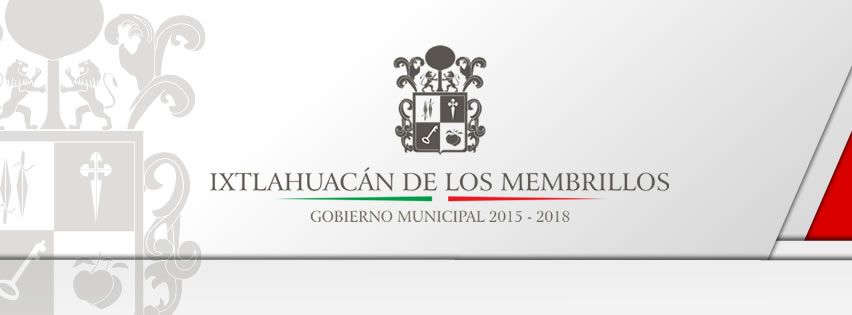 Ficha técnica para la medición de indicadores.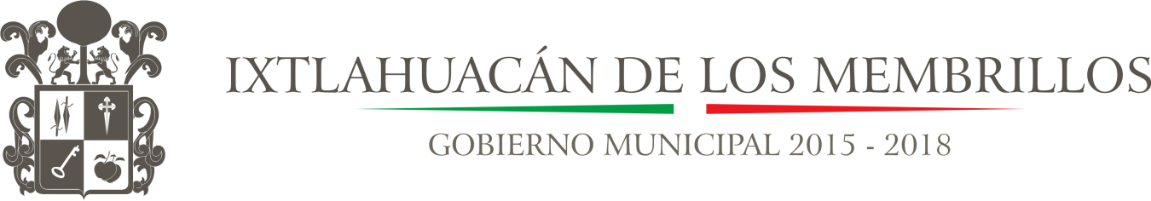 Ficha de indicadores que permitan la medición de resultados.Número de toneladas de desechos sólidos recogidas.A. Se refiere al valor absoluto del indicador en la medida señalada.B. Se refiere al porcentaje de cumplimiento de la prestación del servicio, en cuanto al total del valor absoluto de medida generada.Dependencia:Aseo público.Nombre del programa/proyecto/servicio/campaña:Recolección de desechos sólidos.Eje de gobierno.Combate a la pobreza y elevar la calidad de vida a través del desarrollo social.Estrategia.Fortalecimiento de los servicios públicos.Definición:Servicio de limpia: toneladas de desechos sólidos recogidas.Magnitud:Eficiencia.Unidad de medida del indicador:Toneladas de desechos.DENOMINACIÓNDENOMINACIÓNTIPO DE INDICADORDIMENSIÓN A MEDIRDIMENSIÓN A MEDIRDIMENSIÓN A MEDIRDIMENSIÓN A MEDIRUNIDAD DE MEDIDAVALOR DE LA METAVALOR DE LA METADENOMINACIÓNDENOMINACIÓNTIPO DE INDICADOREficaciaEficienciaEconomíaCalidadUNIDAD DE MEDIDAAbsoluto (A)Relativo (B)Periodo de tiempo.Toneladas de desechosCuantitativo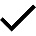 Número de toneladas de desechos sólidos recogidasCuantitativoPorcentualENERO 20191407,04CuantitativoNúmero de toneladas de desechos sólidos recogidas1407,04100%FEBRERO 20191467,86CuantitativoNúmero de toneladas de desechos sólidos recogidas1467,86100%MARZO 20191280,58CuantitativoNúmero de toneladas de desechos sólidos recogidas1280,58100%ABRIL  2019CuantitativoNúmero de toneladas de desechos sólidos recogidas100%MAYO 2019CuantitativoNúmero de toneladas de desechos sólidos recogidas100%JUNIO 2019CuantitativoNúmero de toneladas de desechos sólidos recogidas100%JULIO 2019100%AGOSTO 2019100%SEPTIEMBRE 2019100%OCTUBRE 2019100%NOVIEMBRE 2019100%DICIEMBRE 2019100%